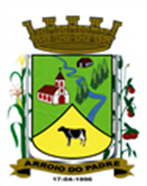 ESTADO DO RIO GRANDE DO SULMUNICÍPIO DE ARROIO DO PADREGABINETE DO PREFEITOMensagem 24/2019ACâmara Municipal de VereadoresSenhor PresidenteSenhores VereadoresCom meus cumprimentos encaminho para apreciação dos Senhores o projeto de lei 24/2019.	O projeto de lei 24/2019 vem a este Legislativo com o objetivo de buscar autorização legislativa para o Município contratar em caráter emergencial e por tempo determinado de um profissional pedreiro para atuar nas atividades públicas municipais onde a demanda por tais serviços se fizer presente.	A contratação de um profissional pedreiro se faz necessário haja vista que o único pedreiro que o Município possui em seu quadro de servidores teve suas funções limitadas temporariamente por indicação do médico do trabalho. Conforme orientação médica, nova avaliação deverá ser feita em 06 (seis) meses.	Com isto, com seu pedreiro podendo atuar somente em tarefas mais leves, o Município necessariamente precisa adotar providências para contratar alguém que o substitua em suas funções integralmente, pois as demandas que são constantes na manutenção e na conservação dos imóveis públicos municipais precisam ser atendidas, razão pela qual precisa ser realizada a contratação pretendida.	Certo de que o proposto no presente projeto de lei atende ao interesse público, aguardo para breve a sua aprovação.	Nada mais para o momento.	Atenciosamente.Arroio do Padre, 28 de março de 2019. Leonir Aldrighi BaschiPrefeito MunicipalAo Sr.Gilmar SchlesenerPresidente da Câmara Municipal de VereadoresArroio do Padre/RSESTADO DO RIO GRANDE DO SULMUNICÍPIO DE ARROIO DO PADREGABINETE DO PREFEITOPROJETO DE LEI Nº 24, DE 28 DE MARÇO DE 2019.Autoriza o Município de Arroio do Padre, Poder Executivo, a contratar servidor por tempo determinado, para atender a necessidade de excepcional interesse público para o Cargo de Pedreiro.Art. 1º A presente Lei trata da contratação por tempo determinado de servidor que desempenhará suas funções junto a Secretaria Municipal de Obras, Infraestrutura e Saneamento.Art. 2º Fica autorizado o Município de Arroio do Padre, Poder Executivo, com base no inciso IX, art. 37 da Constituição Federal, a contratar servidor pelo prazo de 06 (seis) meses, prorrogável por igual período, a fim de desempenhar a função de Pedreiro, junto a Secretaria Municipal de Obras, Infraestrutura e Saneamento, conforme quadro abaixo:§1º Fica autorizado o Poder Executivo a realizar nova contratação pelo período remanescente, no caso de desistência ou rescisão antecipada do contrato temporário e desde que persista a justificativa da necessidade da contratação.§2º Cessada a necessidade que motivou a contratação, estará a Administração Municipal autorizada a promover rescisão do contrato, ainda que antes da data prevista para o seu término, sem que disto decorra qualquer obrigação de indenização a seu ocupante.Art. 3º As especificações funcionais e a descrição sintética das atribuições do cargo a ser desenvolvido, e os requisitos para o provimento, estão contidos no Anexo I da presente Lei.  Art. 4º A forma de contratação será realizada em caráter administrativo, tendo o contratado os direitos e deveres estabelecidos no Regime Jurídico, aplicável aos servidores municipais, e será realizado processo seletivo simplificado.Art. 5º Constatada a necessidade de atendimento à população e relevante interesse público, poderá o contratado de conformidade com a presente Lei, realizar serviço extraordinário com a devida autorização e justificativa da Secretaria a qual está vinculado.Art. 6º O recrutamento, a seleção e a contratação do servidor será de responsabilidade da Secretaria Municipal de Administração, Planejamento, Finanças, Gestão e Tributos, cabendo a Secretaria Municipal de Obras, Infraestrutura e Saneamento a execução e fiscalização do contrato celebrado.Art. 7º Ao servidor contratado por esta Lei, aplicar-se-á o Regime Geral de Previdência Social.Art. 8º As despesas decorrentes desta Lei correrão por conta de dotações orçamentárias específicas. Art. 9º Esta Lei entra em vigor na data de sua publicação.      Arroio do Padre, 28 de março de 2019.Visto técnico:Loutar Prieb.Secretário de Administração, Planejamento, Finanças, Gestão e Tributos.Leonir Aldrighi BaschiPrefeito MunicipalANEXO I – PROJETO DE LEI 24/2019CATEGORIA FUNCIONAL: PEDREIROATRIBUIÇÕES:Descrição Sintética: Executar trabalhos de alvenaria, concreto e outros materiais para construção e reconstrução de obras e edifícios públicos.	Descrição Analítica: Trabalhar com instrumentos de nivelamento e prumo; construir e preparar alicerces, paredes, muros, pisos e similares; preparar ou orientar a preparação de argamassa; fazer reboco; preparar e aplicar caiações; fazer blocos de cimento; construir formas e armações de ferro para concreto; colocar telhas, azulejos e ladrilhos; armar andaimes; assentar e recolocar aparelhos sanitários, tijolos, telhas e outros; trabalhar com qualquer tipo de massa a base de cal, cimento e outros materiais de construção; cortar pedras; armar formas para a fabricação de tubos; remover materiais de construção; responsabilizar-se pelo material utilizado; calcular orçamento e organizar pedidos de material; responsabilizar-se por equipes auxiliares necessárias a execução das atividades próprias do cargo; executar tarefas afins.Condições de Trabalho:a) Geral: Carga horária semanal de 40 horas;b) Especial: Sujeito a uso de uniforme e equipamentos de proteção individual.Requisitos para Provimento:a) Idade: Mínima de 18 anos;b) Instrução: Ensino Fundamental incompletoNº de CargosDenominaçãoRemuneração MensalCarga Horária Semanal01 profissionalPedreiroR$ 1.306,2140 horas